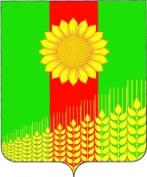 СОВЕТ ПОЛТАВЧЕНСКОГО  СЕЛЬСКОГО ПОСЕЛЕНИЯКУЩЕВСКОГО РАЙОНАРЕШЕНИЕ от 19.02.2024 года 			  	                                                    № 188село ПолтавченскоеОб утверждении прейскуранта гарантированного перечня  услуг  по погребению, оказываемых на территории Полтавченского сельского поселения Кущевского района с 1 февраля 2024 годаСогласно пункта 22 статьи 14 Федерального закона от 06 октября 2003 года № 131-ФЗ «Об общих принципах организации местного самоуправления в Российской  Федерации», пункта 3 статьи 9 Федерального закона от 12 января 1996 года  № 8-ФЗ «О погребении и похоронном деле», к вопросам местного значения поселений относится функции по определению стоимости  гарантированных услуг на погребение, организация ритуальных услуг и содержание мест  захоронения. Учитывая социальную значимость вопроса выплат социальных пособий на погребение и в целях ускорения согласования гарантированного перечня для выполнения законодательных норм перечисленных выше законов, Совет Полтавченского сельского поселения Кущевского района Р Е Ш И Л: 1. Утвердить прейскурант гарантированного перечня услуг по погребению, оказываемых на территории Полтавченского сельского поселения Кущевского района с 1 февраля 2024 год (приложение). 2. Решение Совета Полтавченского сельского поселения Кущевского района от 22 февраля 2023  года № 146 «Об утверждении прейскуранта гарантированного перечня услуг по погребению, оказываемых на территории Полтавченского сельского поселения Кущевского района на 2023 год» считать утратившим силу. 3. Начальнику отдела по работе с населением администрации  Полтавченского сельского поселения Кущевского района (Воробьева О.А.) обнародовать настоящее Решение в специально установленных местах и разместить на официальном сайте администрации Полтавченского сельского поселения Кущевского района. 4. Контроль за исполнением настоящего решения оставляю за собой. 5.Решение вступает в силу со дня его подписания и его обнародования,  распространяется на правоотношения, возникшие с 01 февраля 2024 года.Глава Полтавченского сельскогопоселения Кущевского района                                                         И.А.Нартова ПРИЛОЖЕНИЕ                                                                           к решению Совета                                                                           Полтавченского сельского                                                                           поселения Кущёвского района                                                                           от 19.02.2024г.  №188ПРЕЙСКУРАНТ гарантированного перечня услуг по погребению, оказываемых на территории Полтавченского сельского поселения Кущевского района с 1 февраля 2024 годаГлава Полтавченского сельского                                                       И.А.Нартовапоселения Кущевского района                                                                            № п/пНаименование услугСтоимость услуг, рублей1Оформление документов, необходимых для погребения275,672Предоставление и доставка гроба и других предметов, необходимых для погребения3552,573Перевозка тела (останков) умершего (погибшего) на кладбище (в крематорий)1879,964Погребение (кремация с последующей выдачи урны с прахом)2662,00ИТОГО ИТОГО 8370,20